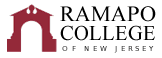 
Biology: Rutgers Physical Therapy 3+3 Track (Rutgers DPT Program)Recommended Graduation Plan (Fall 2024)
The recommended graduation plan is designed to provide a blueprint for students to complete their degrees on time. These plans are the recommended sequences of courses. Students must meet with their Academic Advisor to develop a more individualized plan to complete their degree.  NOTE: This recommended Graduation Plan is applicable to students admitted into the major during the 2024-2025 academic year.NOTE: CRWT and MATH courses are determined by placement testing and should be taken following the sequence above.

Total Credits Required: 128 creditsMinimum GPA: 3.4General Education courses can be done in any order with the exception of INTD 101, CRWT and MATH. Those three general education courses will need to be done first. First Year Seminar is taken in the first semester. Failure to complete CRWT and MATH will result in a hold when the student hits 64 credits. The following general education courses can be done in any order. For more info on these courses, please visit the General Education program requirements website in the College Catalog:Social Science Inquiry (SOSC 110) [+W]Scientific ReasoningHistorical Perspectives [+W]Studies in the Arts & Humanities (CRWT 102 is a prerequisite to this course) [+W]Global Awareness [+W]Distribution Category (Systems, Sustainability, & Society OR Culture & Creativity OR Values and Ethics) (Must be outside of TAS)Distribution Category+W: Students transferring in with 48 or more credits are waived from these general education requirements.*This course has a pre-requisite.  Please refer to the course catalog for information about pre-requisites.^ No grade below C acceptedAThis course requires a CLM test for placement purposes.BIf needed.WI: Writing Intensive-3 required in the majorSchool of Theoretical and Applied ScienceCRWT PlacementMath PlacementCRWT 101 to CRWT 102MATH 021/022 to MATH 024 to MATH 110-121CRWT 101S to CRWT 102SFirst YearFirst YearFirst YearFirst YearFirst YearFirst YearFall SemesterHRSSpring SemesterHRSGen Ed: INTD 101-First Year Seminar4BIOL 113 & BIOL 113L -Fundamentals of Biology II Lecture & Lab4+1CHEM 116 & CHEM 116L-General Chemistry I Lecture & Lab4+1CHEM 117 & CHEM 117L -General Chemistry II Lecture & Lab4+1BIOL 111 & BIOL 111L-Fundamentals of Biology I Lecture & Lab4+1Gen Ed Quantitative Reasoning: MATH 121-Calculus I or MATH 110-Precalculus4Gen Ed: CRWT 102-Critical Reading & Writing II4General Education Requirement4Career Pathways: PATH TS1 - Career Pathways Module 1Degree
Rqmt.Total:18Total:18Second YearSecond YearSecond YearSecond YearSecond YearSecond YearFall SemesterHRSSpring SemesterHRSCHEM 206 & CHEM 206L -Essentials of Organic Chemistry Lecture & Lab4+1BIOL 407 & BIOL 407L -Cell and Molecular Biology Lecture and Lab* (WI)4+1.5BIOL 332 & BIOL 332L-Genetics Lecture & Lab  * (WI)4+1.5BIOL 221-General Ecology 4General Education Requirement4ENSC 345-Research Design and Statistics ^ or PSYC 242 Statistics ^4General Education Requirement4General Education Requirement4Career Pathways: PATH TS2 - Career Pathways Module 2Degree
Rqmt.Career Pathways: PATH TS3 - Career Pathways Module 3Degree
Rqmt.Total:18.5Total:17.5Summer SemesterHRSClinical Experience-See Dr. Rena Bacon G309 (rbacon@ramapo.edu)0Total:0Third YearThird YearThird YearThird YearThird YearThird YearFall SemesterHRSSpring SemesterHRSPHYS 111 & PHYS 118 L-Fundamentals of Physics I Lecture & Lab4+1PHYS 113 & PHYS 119L-Fundamentals of Physics II Lecture and Lab* 4+1BIOL 214 & 214L-Anatomy & Physiology I Lecture & Lab4+1.5BIOL 216 & BIOL 216L-Anatomy & Physiology II Lecture & Lab4+1.5PSYC 101-Introduction to Psychology4BIOL 356-Evolution* WI4General Education Requirement4General Education Requirement4Total:18.5Total:18.5Fourth YearRutgers DPT Program